Od:	xxxKomu:	xxxKopie:	xxxPředmět:	Podepsaná objednávka č. 3610004964Datum:	středa 27. března 2024 10:14:07Přílohy:	image001.png image002.png image003.png image004.png image005.png image006.png 3610004964_signed.pdfDobrý den,v příloze zasílám podepsanou objednávku č. 3610004964. Děkuji a přeji hezký den.xxx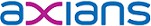 Axians Czech Republic s.r.o.V Parku 2316/12, 148 00 Praha 4 - ChodovXxx www.axians.czSledujte nás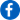 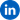 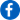 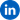 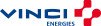 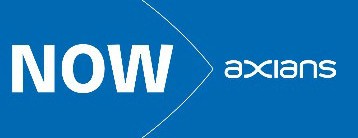 